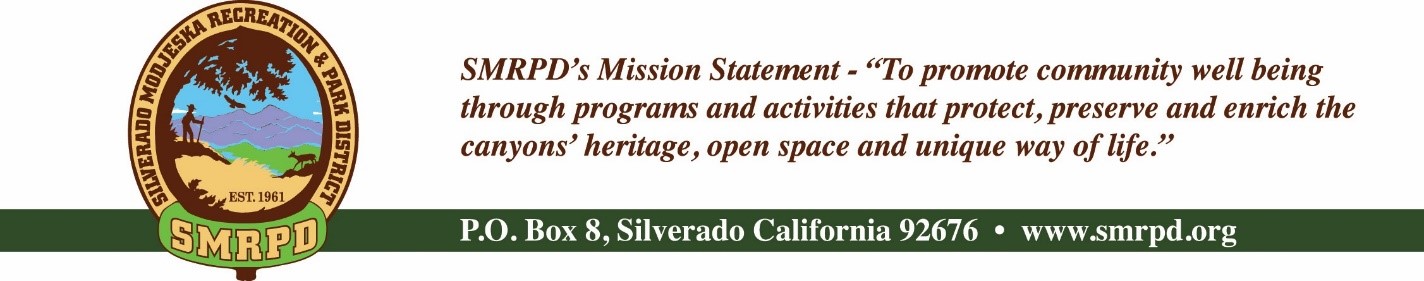 SMRPD REGULAR MEETINGTuesday, November 22nd, 2022 at 6:30 pmSilverado Community Center27641 Silverado Canyon RoadAGENDANOTE: MEETINGS WILL BE HELD IN PERSON AND BY ZOOM, IF POSSIBLE, UNTIL FURTHER NOTICEZOOM LINKPUBLIC COMMENTS:  A person wishing to comment on an Agenda item should wait for the President to request comments and then unmute his or her phone, ask to make a comment, and wait for  the President to recognize him/her. You have three (3) minutes to complete those comments, unless a longer time is granted. No speaker may allot his or her time to others.Comments on Agenda items: Comments concerning matters on the Agenda will be  heard at the time the matter is considered.Comments on Non-Agenda items: Comments concerning matters not on the Agenda will be heard during the Public Comment section of the Agenda. A speaker's comments should be within the subject matter jurisdiction of the SMRPD.Please note that if you are addressing the  Board on items  not on the  Agenda, the  Brown Act does not allow Board discussion of such items because they are not  on the  Agenda and thus were not noticed publicly. Therefore, the Board may only do the following: Refer the matter to     staff, ask for additional information or request a report back, or give a very limited factual response. Your comments may be placed on the Agenda for future discussion. Non-Agenda comments are limited to 3 minutes each with a total of 15 minutes.CALL TO ORDER ROLL CALL CONSENT CALENDAR – JoMarie VarelaAction Item #1: Approve and file minutes of the SMRPD General Board Meetings dated September 20th, 2022 and October 18th 2022 and Special Meeting dated November 15th, 2022TREASURER'S REPORT – Stephanie DodgeAction Item #2: 	Approve and file Financials for SMRPD October 2022Action Item #3:	Approve and file Financials for SCC for October 2022FINANCE COMMITTEEMinutes from Finance Committee meeting dated November 15th, 2022Petty cash discussion – Write-off will be made through 6/22 Audit updates per AuditorAction Item #4: Write off $500 for missing petty cashYear end bonuses/gift discussionAction Item #5: Approve gift cards for staff as presentedSilverado Children’s Center – Write-off of Covid Credits from 2020 – Stephanie DodgeUpdateOTHER DISTRICT BUSINESS Commendation for Kevin ToppAd Hoc – Candidate EngagementElection ResultsSwearing in Ceremony 11/30 at Noon at Silverado Community CenterAd Hoc – Handbooks Status updateSCC Employee HandbookSMRPD Director and Employee Policy and Procedures ManualUpdate to Conference and Travel ReimbursementConference and Travel Reimbursement: Directors and employees are entitled to yearly reimbursement of expenses for seminars, conferences and continuing education not to exceed $500 for conference or seminar attendance, as well as $150 per day stipend for lodgings, food or miscellaneous items, and mileage at allowable IRS rates for given year.  Additional expenses over and above the agreed upon reimbursement must be approved by the entire Board.  Employees must submit a request to the Personnel Committee which will include a statement as to why they desire to attend and how the particular seminar, conference or continuing education benefits the district. A brief summary of findings including benefit of conference to the district shall be presented to the board within one month of completion.  An expense record must be turned in with receipts to verify each expense.Action Item #6:  Approve update to Handbook for Conference and Travel Reimbursement as presentedSILVERADO CHILDREN’S CENTER (SCC) OVERSIGHT COMMITTEE – Laurie BriggsMinutes from Committee Meeting dated November 15th, 2022 Program Report with updates on facilities and enrollments Friends of Silverado Children’s Center Updates – Sarah PizzarusoWrite-off of $1,457.09 from accounts payable for miscellaneous itemsAction Item #7: Approval to write-off $1,457.09 for Children’s Center accounts receivables as presentedFACILITIES/SAFETY/MAINTENANCE COMMITTEE Minutes from October 24th and November 15th meetingsSafety InspectionsSilverado Community CenterModjeska Community Center/ParkSilverado Children’s CenterRentals – JoMarie VarelaNew for Approval: - December 3, 2022 – Private EventDecember 17, 2022 – Private EventAction Item #8:  Approve new Facilities Rental Agreements as presentedInsurance required for movie providerRECREATION COMMITTEE COMMUNICATIONS COMMITTEE INSURANCE COMMITTEEPUBLIC COMMENTSBOARD COMMENTSCLOSED SESSION Labor Negotiations pursuant to Govt. Code Section 54957: District Negotiator: Laurie Briggs, Director, Silverado Children’s Center; Negotiating with unrepresented Employee(s)/Subcontractors regarding terms and conditions of employment ADJOURNMENTThe next  regular meeting of the SMRPD Board of Directors will be at 6:30 PM on Tuesday, December 27th , 2022 at the Silverado Community Center.  Please note the swearing in ceremony for new directors will be held Friday, November 30th, 2022 at Noon at the Silverado Community Center.It is the intent of the Silverado Modjeska Recreation and Park District to comply with the Americans with Disabilities Act (ADA) in all respects.   If, as an attendee or a participant at this meeting, you will need special assistance beyond what is normally provided, the Silverado Modjeska Recreation and Park District will attempt to accommodate you in every reasonable manner.  Please contact the District President at (949) 887-1910, at least 48 hours prior to the meeting to inform us of your particular needs and to determine if accommodation is feasible.  Please advise us at that time if you will need accommodations to attend or participate in this meeting.Board of Directors Staff Isabell Kerins: President Laurie Briggs: SCC Program Director Julie “Rusty” Morris: Vice-President JoMarie VarelaSMRPD Administrator Michele Conklin:TreasurerSteve Reighart: Caretaker Jessie BullisSecretaryStephanie Dodge: Bookkeeper Kevin Topp:                   DirectorSasha Sill:	 Senior ServicesDanny Ater:	 Maintenance